DAFTAR ISI           Halaman	HALAMAN SAMPUL 		iHALAMAN JUDUL		iiPERSETUJUAN PEMBIMBING		iiiPERNYATAAN KEASLIAN SKRIPSI		ivMOTTO		vABSTRAK		viPRAKATA 		viiDAFTAR ISI 		viiiDAFTAR GAMBAR		xi	DAFTAR LAMPIRAN		x	BAB I PENDAHULUANLatar Belakang Masalah		1Rumusan Masalah		3Tujuan Penelitian		4Manfaat Penelitian		4BAB II KAJIAN PUSTAKA KERANGKA PIKIRKajian  Pustaka 		5Kajian tentang kemampuan berhitung		5Tujuan Pembelajaran berhitung		5Prinsip-prinsip berhitung		6Tahap penguasaan berhitung		7Tinjauan leg puzzle		8Pengertian bermain		8Pengertian leg puzzle		9Bentuk-bentuk leg puzzle		11Langkah-langkah leg puzzle		12Kerangka Pikir 		13	Hipotesis Tindakan 		15	BAB III METODE PENELITIAN Pendekatan dan Jenis Penelitian 		16	Fokus Penelitian 		17	Setting dan Subjek Penelitian		17Prosedur  dan desain penelitian		17Teknik Pengumpulan data		21Teknik Analisis Dan standar pencapaian		22Jadwal Penelitian		23BAB IV HASIL PENELITIAN DAN PEMBAHASANHasil Penelitian		24Pembahasan		46BAB V PENUTUPKesimpulan		51Saran		53DAFTAR PUSTAKA 	LAMPIRAN-LAMPIRANDAFTAR GAMBAR          Halaman	Kerangka Pikir 		14Prosedur Penelitian Tindakan Kelas		21DAFTAR LAMPIRANNama Lampiran							               Halaman	Kisi Instrumen Penelitian 		54Lampiran Kegiatan Siklus I		55Lampiran Kegiatan Siklus II		56Lampiran Lembar Observasi guru		57	Lampiran Lembar Observasi Anak		58Lampiran Rekapitulasi siklus I dan siklus II		59	Lampiran foto kegiatan penelitian		60	Permohonan izin melakukan penelitian		61Surat keterangan penelitian		62Daftar Riwayat hidup		63	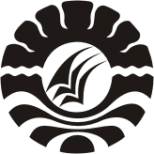 HASIL PENELITIANPENINGKATAN KEMAMPUAN BERHITUNG MELALUI BERMAIN LEG PUZZLE PADA KELOMPOK B DI TAMAN KANAK-KANAK NURUL IMAN DADEKO KABUPATEN LUWUMARDIAH094 924 009PROGRAM STUDI PENDIDIKAN GURU PENDIDIKAN ANAK USIA DINI  FAKULTAS  ILMU  PENDIDIKANUNIVERSITAS  NEGERI  MAKASSAR2013KEMENTERIAN PENDIDIKAN DAN KEBUDAYAANUNIVERSITAS NEGERI MAKASSARFAKULTAS ILMU PENDIDIKANPROGRAM STUDI PENDIDIKAN GURU PENDIDIKAN ANAK USIA DINI                Kampus FIP UNM Jl. Tamalate I Tidung MakassarTelp. 883076 Fax (0471) 884457Laman: www.unm.ac.idP E R S E T U J U A N  P E M B I M B I N GHasil Penelitian/Skripsi dengan  judul:  Peningkatan Kemampuan Berhitung Melalui Bermain Leg Puzzle pada kelompok B di Taman Kanak-Kanak Nurul Iman Dadeko Kabupaten LuwuAtas  nama :Nama 			:  MardiahNIM			:  094 924 009Program Studi		:  Pendidikan Guru Pendidikan Anak Usia DiniFakultas 		:  Ilmu Pendidikan Universitas Negeri MakassarSetelah  diperiksa dan diteliti,  Naskah Hasil Penelitian/Skripsi ini telah memenuhi syarat untuk di ujikan .						        Makassar,  01 Mei 2013Pembimbing  I					        Pembimbing  IIDr. Parwoto, M.Pd	                                              Arifin Manggau, S.Pd, M.PdNIP. 19610213 198702 1 001		                  NIP.  1974042 200604 1 001Disahkan;Ketua  Prodi  PGPAUD FIP UNMDra. Sri Sofiani, M.Pd				NIP.  19530202 198010 2 001 PENINGKATAN KEMAMPUAN BERHITUNG MELALUI BERMAIN LEG PUZZLE PADA KELOMPOK B DI TAMAN KANAK-KANAK NURUL IMAN DADEKO KABUPATEN LUWUHASIL PENELITIANDiajukan Kepada Fakultas Ilmu Pendidikan Universitas Negeri Makassar Untuk Memenuhi Sebagaian Persyaratan Memperoleh Gelar Sarjana Pendidikan Anak Usia DiniOleh: MARDIAH094 924 009PROGRAM STUDI PENDIDIKAN GURU PENDIDIKAN ANAK USIA DINI  FAKULTAS  ILMU  PENDIDIKANUNIVERSITAS  NEGERI  MAKASSAR2013ABSTRAKSuriani, 2013. Penggunaan teknik kolase untuk meningkatkan motorik halus pada Taman Kanak-Kanak Permata Temboe Kabupaten Luwu. Di bimbing oleh               Dr. Parwoto, M.Pd dan Arifin Manggau, S.Pd, M.Pd. dan Program Studi Pendidikan Guru Pendidikan Anak Usia Dini Fakultas Ilmu Pendidikan Universitas Negeri Makassar.Penelitian ini bertolak belakang dari kenyataan di lapangan yang masih banyak anak Kelompok B1 yang peningkatan motorik halusnya belum meningkat dalam mengikuti kegiatan yang di berikan oleh ibu guru. Permasalahan dari penelitian ini adalah apakah penggunaan Teknik kolase dapat meningkatkan motorik halus anak di Taman Kanak-Kanak Permata Temboe Kabupaten Luwu? tujuan penelitian untuk mengetahui peningkatan motorik halus anak melalui teknik kolase yang di terapkan. Data di kumpul melalui observasi langsung dan dokumentasi subjek penelitian ini adalah 10 anak didik kelompok B1 Taman Kanak-Kanak Permata Temboe Kabupaten Luwu. teknik analisis ini disusun dengan satuan siklus secara berdaur ulang yang meliputi perencanaan, pelaksanaan, observasi dan refleksi. Pengumpulan data ini dilakukan melalui observasi dan dokumentasi. Hasil penelitian menunjukkan bahwa motorik halus anak meningkat yaitu perkembangan kemampuan otot-otot kecil tidak kaku/lentur, koordinasi masa dan tangan sudah terlatih dan lentur untuk melakukan gerakan yang rumit, koordinasi jari tangan sudah lentur untuk memegang benda. 